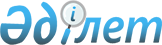 О мерах по модернизации судебного администрированияУказ Президента Республики Казахстан от 8 сентября 2022 года № 1002
      В соответствии с пунктом 1 статьи 56 Конституционного закона Республики Казахстан от 25 декабря 2000 года "О судебной системе и статусе судей Республики Казахстан" в целях обеспечения независимости судебной власти, дальнейшего совершенствования судебной системы и повышения эффективности судебного администрирования ПОСТАНОВЛЯЮ:       
      1. Преобразовать государственное учреждение "Департамент по обеспечению деятельности судов при Верховном Суде Республики Казахстан (аппарат Верховного Суда Республики Казахстан)" с территориальными подразделениями (администраторами судов) в областях, столице и городах республиканского значения в государственное учреждение "Судебная администрация Республики Казахстан" (далее - Судебная администрация) с территориальными подразделениями в областях, столице и городах республиканского значения.
      Установить, что Судебная администрация является уполномоченным государственным органом в сфере судебного администрирования, осуществляющим организационно-правовое, информационно-аналитическое и материально-техническое обеспечение деятельности Верховного Суда Республики Казахстан, местных и других судов.
      2. Верховному Суду Республики Казахстан совместно с Правительством Республики Казахстан в трехмесячный срок:
      1) внести на рассмотрение Президента Республики Казахстан проект положения о Судебной администрации;
      2) принять иные меры по реализации настоящего Указа.
      3. Настоящий Указ вводится в действие со дня подписания.
					© 2012. РГП на ПХВ «Институт законодательства и правовой информации Республики Казахстан» Министерства юстиции Республики Казахстан
				
      Президент           Республики Казахстан

К. Токаев   
